Lesson PlanMathematics Course:   _X_ 8th Math   ___ Math 1 (9th)   ___ Math 2 (10th)Title of Lesson _Pythagorean Theorem Learning Task_________________Unit __Unit 2 – Powers That Be____________________________________Purpose within unit (include information to help place this lesson within the unit):        _X__ Exploration  _X__ Direct Instruction  ____ Culminating TaskGeorgia Performance Standard: M8G2.b  Recognize and interpret the Pythagorean Theorem as a statement about areas of squares on the side of a right triangle.Objective for This Class Period: Students will be able to show understanding of Pythagorean Theorem by applying it as a statement of areas as well as side lengths of right triangles.Essential Question(s)  What is the Pythagorean Theorem and when does it hold?Resources :Learning Task worksheet:  to be completed as students learn and accumulate knowledge 1 cm grid ruler made from 1cm grid paper (cut prior to lesson)1 cm grid worksheetTiming outline :  	 Mixed Review /Bell Ringer – (5 minutes)Lesson Warmup/Activator – (10 minutes) Lesson/Practice (Learning Task) – (30 minutes) Ticket Out the Door – (5 minutes)5-Question Mixed Review (Bell Ringer) – project or copy on back of Ticket out the Door1.  Square root of 64 is __8 or -8___2.  Side of square is , then area is  _8____3.  3.09 x 103 – 1.19 x 102 =  __2.971 x 103__________4.  a3b x a-3b-1 = _1_5.  Simplify     =  Lesson Guide  Mixed Review/Bell Ringer – As students enter, they will complete the mixed reviewReview Mixed ReviewLearning Task Worksheet -  Hand out Worksheet Packet1.  WARM UP: The warm-up reminds students how to find the area of squares that will be related to the right triangle in the learning task.Find area of a square with . . .a.  side =        Area = __3_________     d.  side = .5  Area = __.25_________b.  side = 8         Area = __64________     e.   side =    Area = _____________c.  side = 11       Area =  __121_______     f.   side =  3  Area =  __45______2.  Activators: a.  Review the coordinated grid: label parts using vocabulary - origin, x-axis and y- axis, quadrants, and what points are found in each quadrant.   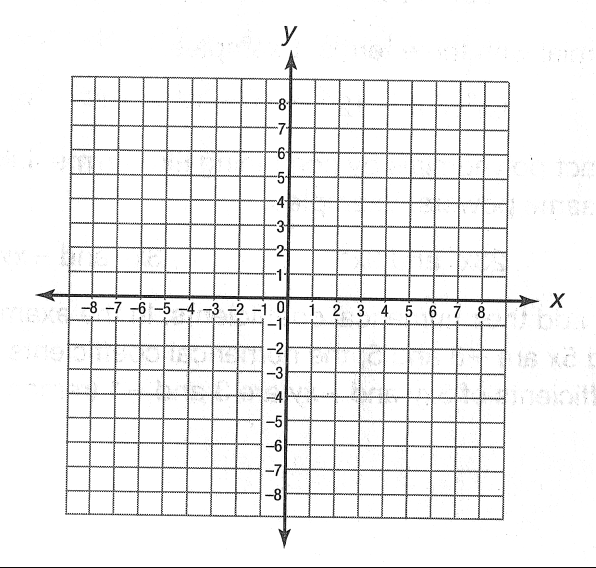 b.  Pass out the 1 cm coordinate grid.  Get students to see the grid as just the first quadrant by labeling the x and y axis.  Have students plot the points: (5,6), (9,6), (5,9). (Work along with students using coordinate plane screen or ELMO with worksheet while students complete the task.) Connect your lines with a STRAIGHT EDGE (ruler, side of book, dry spaghetti noodle, etc). What shape do you see?(triangle)…What kind of triangle? (right…90 degrees)…How do you know?(right triangles contain a right angle) What symbol could we use in a triangle to denote a “right” angle?(little square in the right angle).3.  Let’s label parts of a right triangle…. (leg), (leg), (hypotenuse).  Talk about the relation that each part has to make the triangle. (Hypotenuse is the longest side across from the right angle, legs make the right angle) Fill in answers on worksheet.4.  Label each side with the variables: legs(a and b) and hypotenuse (c).Use grid ruler to measure the lengths of the legs and hypotenuse of your triangle. Write these lengths on your triangle. (students should recognize that the grid ruler is made from the I cm grid that they are using.)5.  What do we know about sides and angles of squares?.... (all side lengths are equal and all angles are equal or measure 90) 6.  With your grid ruler draw squares on the sides of the legs of your triangle. (Provide regular rulers if grid ruler proves too flimsy. Walk around, asking, Is it a square, if so, how do you know it is a square?- students should respond that all sides are the same length all angles are right angles)7.  How could you draw a square on the hypotenuse?(let them attempt this)….what strategies/tools can you use to draw a square the length of the hypotenuse?(You can use the grid ruler or mark the length of the hypotenuse on a piece of paper and use that, etc)….(students should notice that the angles or corners of the squares are at grid intersections)8.  How do you find the area of a square? (multiply side x side) 9.  What are the areas of the 2 squares on the legs? ( Students should label the areas of the squares drawn using unit2).10. What is the area of the square of the hypotenuse? Label the square with the measurement.(students should recognize that because they know what the length of the hypotenuse is, then they know the other side lengths of the square. How do you know? (area of a square equals side x side)11.  What relationship do you see between the smaller squares and the larger square?(the sum of the areas of the smaller squares equal the area of the larger square)12. There is a Theorem (What is a theorem?) or formula called the Pythagorean Theorem, it says that there is a relationship between the areas of the squares on the legs of a right triangle and the area of the square on the hypotenuse….13.  Can you guess the formula? (a2 + b2= c2  ; What does it mean? one leg squared plus the other leg squared equals the hypotenuse squared ) 14.   Pythagorean Theorem works only with right triangles.  It helps find (a missing side of a right triangle). Assessment:  Ticket out the Door1.  The parts of the right triangle are  _2_legs____ and _a_hypotenuse____.2.  The longest side is the   ___hypotenuse_______.3.  The _legs__ make up the right angle.4.  The Pythagorean Formula:  _leg_ squared +  _leg__ squared = ___hypotenuse__ squaredOR   __a2_   +  __b2_  =  _c2__5.  Pythagorean Formula helps to find ___a missing side of a right triangle___5-Question Mixed Review (Bell Ringer) 1.  Square root of 64 is _____2.  Side of square is , then area is  _____3.  3.09 x 103 – 1.19 x 102 =  ___________4.  a3b x a-3b-1 =   ________5.  Simplify     =  ____________5-Question Mixed Review (Bell Ringer) 1.  Square root of 64 is _____2.  Side of square is , then area is  _____3.  3.09 x 103 – 1.19 x 102 =  ___________4.  a3b x a-3b-1 =   ________5.  Simplify     =  ____________Ticket Out The DoorName:  ___________________					Date: _______________1.  The parts of the right triangle are  __________ and ______________.2.  The longest side is the   ___________________.3.  The _______________ make up the right angle.4.  The Pythagorean Formula:  ________ squared +  _______ squared = _____________ squaredOR   ______   +  ______  =  _______5.  Pythagorean Formula helps to find  _____________________________________.Ticket Out The DoorName:  ___________________					Date: _______________1.  The parts of the right triangle are  __________ and ______________.2.  The longest side is the   ___________________.3.  The _______________ make up the right angle.4.  The Pythagorean Formula:  ________ squared +  _______ squared = _____________ squaredOR   ______   +  ______  =  _______5.  Pythagorean Formula helps to find  _____________________________________.Pythagorean Theorem Learning Task(Unit 2)1.   Warm-up:  Find area of a square with . . .a.  Side =        Area = _____________     d.  Side = .5  Area = _______________b.  Side = 8          Area = _____________     e.  Side =    Area = _______________c.  Side = 11	      Area = _______________ f.  Side = 3   Area = ____________2.  a. Review the Coordinate Grid: Label a coordinate grid with the vocabulary – origin, y-axis, x-axis, quadrants, and what points are found in each quadrant.b. Plot the points (5,6), (9,6), and (5,9) and connect.What shape is made?  ___________________What kind of triangle? _______________________How do you know?  ________________________	What symbol is used to indicate a right angle?  _____________________3. Parts of a right triangle include 2 shorter sides and a longest side.  Shorter sides are called  _______________.  The longest side is called the  ________________ .The longest side is also  _______________________________________________.The shorter sides are perpendicular and form the _______________in the triangle.4. Label each side: Legs a and b and hypotenuse c.Measure the length of each side of the triangle using the ruler. Label the triangle with the lengths.5. What do we know about the side of squares?  ______________________________________________________________________________________________________________________________________6.  Using the grid ruler draw a square on each leg of the triangle.  How do you know each is a square?  _______________________________________________7.  Attempt to draw a square on the hypotenuse.  What strategy can you use to make sure it’s a square?  _________________________________________________________________________________________________________________Hint:  Use grid ruler or a piece of paper to mark the length of the hypotenuse.8.  How do you find the area of a square? ___________________________________________________________________________________________________9. Find the area of each square attached to the legs of your triangle. Label each square with the area (Example:  16 unit squares)10. What is the area of the square attached to the hypotenuse?  ___________ How do you know?___________________________________________________11. What relationship do you see between the smaller squares and the larger square?  ___________________________________________________________12.  There is a theorem (or formula) called  _______________________________It is used to find the missing side of a right triangle.  It says that there is a relationship between the legs squared and the hypotenuse squared.  13.  Write the Pythagorean Formula   _____________________.  What does it mean?  ____________________________________________________________14.  Pythagorean Theorem works only with right triangles. It helps find __________________________________________________________________.